Федеральное государственное автономное образовательное учреждение высшего образования 
"Национальный исследовательский университет 
"Высшая школа экономики"Факультет Бизнеса и менеджментаШкола логистикиКафедралогистикиРабочая программа дисциплиныУПРАВЛЕНИЕ ЗАПАСАМИдля майнораЛогистика и управление цепями поставокуровень:бакалавриатРазработчик(и) программыЛевина Тамара Владимировна, к.э.н., ст.преподаватель, tlevina@hse.ruОдобрена на заседании кафедры логистики «»  2017 г.Зав. кафедрой В.В. Дыбская Утверждена Академическим советом образовательной программы«Логистика и управление цепями поставок» «___»____________ 201_  г., № протокола_________________ Академический руководитель образовательной программы В.В. Дыбская _________________ [подпись]Москва, 2017Настоящая программа не может быть использована другими подразделениями университета и другими вузами без разрешения подразделения-разработчика программы.1.Область применения и нормативные ссылкиНастоящая программа учебной дисциплинымайнора«Логистика и управление цепями поставок» устанавливает требования к образовательным результатам и результатам обучения студента и определяет содержание и виды учебных занятий и отчетности.Программа предназначена для преподавателей, ведущих дисциплинуУправление запасами, учебных ассистентов и студентов, выбравших данныймайнор.Программа учебной дисциплины разработана в соответствии с:http://www.hse.ru/ba/logistics/documents ;Образовательной программой «Логистика и управление цепями поставок».  Программой майнора«Логистика и управление цепями поставок»Цели освоения дисциплиныЦелями освоения дисциплины «Управление запасами» являются подготовка студентов к организационно-управленческой, информационно-аналитической, предпринимательской и научно-исследовательской деятельности в различных функциональной области логистики в качестве исполнителей, или руководителей младшего уровня. Компетенции обучающегося, формируемые в результате освоения дисциплиныВ результате освоения дисциплины студент должен:Знать методы и модели управления запасами в логистике; технику планирования скорости обращения запасов;Уметь производить расчеты, связанные с оптимизацией размера заказа и параметров систем управления запасами в компании; применять модель оптимального размера заказа;Иметь навыки (приобрести опыт) нормирования запасов на предприятиях различных сфер бизнеса;работы с запасами грузов открытого хранения.В результате освоения дисциплины студент осваивает следующие компетенции:Место дисциплины в структуре образовательной программыДля освоения учебной дисциплины, студенты должны знаниями и компетенциями, формируемыми в процессе изучения дисциплин майнора «Логистика и управление цепями поставок»Основы логистикиФункциональные области логистики (Логистика закупок, Логистика производства, Логистика распределения) Основные положения дисциплины должны быть использованы в дальнейшем при изучении дисциплин:Управление цепями поставокТематический план учебной дисциплиныФормы контроля знаний студентов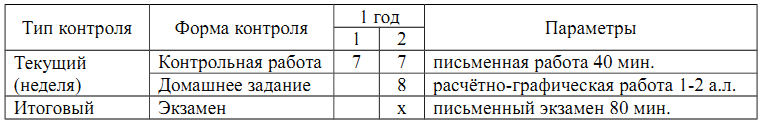 Критерии оценки знаний, навыков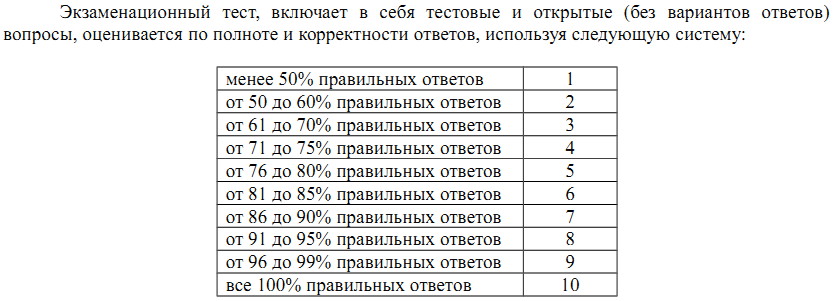 Содержание дисциплиныРаздел 1.    Запасы как экономическая категория и объект управления в цепях поставок.Понятие и функции запаса. Классификации запасов. Объективная необходимость разделения запасов на виды по месту формирования. Виды запасов. Запас как экономическая категория. Связь запасов и способа производства. Основные конфигурации цепей поставок и факторы, влияющие на уровень запасов вразличных звеньев цепи поставок. Эффекты и риски позиционирования запасов в цепях поставок: реакция на колебания спроса, затраты, связанные с запасами, агрегирование апериодичного спроса.  Стратегии управления запасами в цепях поставок: резервирование, адаптация, изменение модели бизнеса. Этапы управления запасами: планирование, организация, учет, контроль, анализ и регулирование. Цели, подходы, методы и общее содержание процессов управления по этапам.Литература по разделу: базовый учебник (глава 1), основная литература [1, 2].Раздел 2.    Развитие теории и практики управления запасами в России и за рубежом. Элементысистемы управления запасами, направления оптимизации и критерии эффективности. Проблема управления запасами в цепях поставок: «эффект хлыста». Управление запасами и эволюция подходов и методов управления запасами в зарубежной и отечественной науке и практике бизнеса.  Формирование основных парадигм логистики и трансформация возможностей управления запасами. Литература по разделу: базовый учебник (глава 2), основная литература [1, 2].Раздел 3. Оптимизационные модели управления запасами.Классическая модель управления запасами. Основные атрибуты модели управления запасами и параметры оптимизации: затраты, связанные с запасами, длительность логистических циклов, логистические риски, потребность в запасе. Планирование потребности в запасах: этапы цикла планирования, методы и инструменты планирования. Определение потребности нормативными и статистическими методами. Методы прогнозирования запасов. Классификация задач управления запасами.Модели управления запасами в одноуровневых и эшелонированных логистических системах. Одно- и многономенклатурные модели управления запасами. Модели управления запасами в логистических системах с различными характеристиками спроса и предложения. Оптимизация запасов в условиях неопределенности. Модель оптимального размера заказа. Модификации классической формулы расчёта оптимального размера заказа. Основные и производные модели управления запасами: принципы проектирования, сравнительная эффективность.Литература по разделу: базовый учебник (глава 3), основная литература [1, 2].Раздел 4.  Проектирование эффективных систем управление запасамиОценка эффективности управления запасами.  Аналитика состояния и движения запасами. Основные показатели эффективности управления запасами: оборачиваемость запасов, доступность запасов. Разработка  политики управления запасами на основе категорийного менеджмента. Критерии определения категорий запасов. Элементы политики управления запасами на основе категорийного менеджмента. Подходы к определению категорий запасов. Группировка и разработка политики управления запасами: АВС-XYZ анализ. Особенности управления запасами различных категорий. Формирование системы пополнения запасов. Размещение запасов в цепи поставок: задачи формирования складской сети.Современные технологии хранения и грузопереработки и их влияние на параметры эффективности системы управления запасами. Формирование системы контроля запасов в цепи поставок: информационные технологии мониторинга запасов в цепи поставок. Обеспечение безопасности запасов: «борьба с потерями».Литература по разделу: базовый учебник (глава 4), основная литература [1, 2].Образовательные технологииЛекционные и практические занятия проводятся в активной и интерактивной формах, в видеделовых и ролевых игр, разбора практических задач и кейсов, компьютерных симуляций.Оценочные средства для текущего контроля и аттестации студентаОценочные средства для оценки качества освоения дисциплины в ходе текущего контроляТематика заданий текущего контроля1. Объясните содержание понятия запас. 2. Приведите примеры запасов материальных ресурсов, незавершенного производства, готовойпродукции, информации, финансов, культуры, здоровья, настроения. Что общего и что отличает запасы этих ценностей?3. Перечислите признаки классификации запасов и определите их логику в связи с содержанием понятия запаса.4. Поясните, почему известные Вам классификации запасов не являются "чистыми", то есть не однозначно разделяют запасы на категории, виды и группы.5. Каковы функции запасов? Как эти функции связаны с потребностью в запасах?6. Поясните значение разделения запасов по месту формирования.7. В чем состоит содержание запаса как экономической категории?8. Перечислите этапы управления запасами и поясните их взаимосвязь.9. Какой их этапов управления запасами Вы считаете наиболее важным для формирования уровня запасов в современных российских организациях?10. Выделите этапы эволюции подходов к управлению запасами.11. Выделите этапы эволюции методов управления запасами.12. Поясните связь развития логистики и развития методов управления запасами.13. Как Вы оцениваете современную отечественную практику управления запасами?14. В чем, на Ваш взгляд, состоят основные проблемы управления запасами на российскихпредприятиях?15. Каковы, на Ваш взгляд, перспективы совершенствования управления запасами на российских предприятиях?16. Как связаны материальные потоки и запасы?17. Каково место запасов в логистике организации?18. Охарактеризуйте основные концепции управления запасами.19. В чем состоит механизм управления запасами в организации?Примеры заданий промежуточной аттестацииПримерный перечень вопросов к итоговому экзамену для самопроверки студентов:1. Как влияет на уровень запасов индивидуальный характер производства?2. В чем состоит идеальная система управления запасами? Как ее идеи могут быть применены на практике?3. Поясните основную формулу модели расчета оптимального размера заказа Харриса-Уилсона.4. Поясните модификации модели Харриса-Уилсона для условий мгновенной и продолженной поставки.5. Поясните модификации модели Харриса-Уилсона при наличии оптовых скидок.6. Почему система с фиксированным размером заказа и система с фиксированным интервалом времени между  заказами называются основными системами управления запасами?7. В каких условиях наиболее эффективно применять идеи системы с фиксированным размером заказа?8. В каких условиях наиболее эффективно применять идеи системы с фиксированным интервалом времени между заказами?9. Каковы преимущества и недостатки системы с фиксированным размером заказа?10. Каковы преимущества и недостатки системы с фиксированным интервалом времени междузаказами?11. Что такое оптимальная система управления запасами? Какой критерий оптимальности может в ней использоваться?12. Попытайтесь объяснить, почему для любой заданной ситуации можно разработать оптимальную систему управление запасами.13. Опишите алгоритм проектирования оптимальной системы управления запасами.14. В чем состоит система управления запасами с установленной периодичностью пополнения запасов до постоянного уровня?15. Каковы преимущества и недостатки системы управления запасами с установленной периодичностью пополнения запасов до постоянного уровня?16. В чем состоит система управления запасами «Минимум-максимум»?17. Каковы преимущества и недостатки системы «Минимум-максимум»?Порядок формирования оценок по дисциплине
Преподаватель оценивает работу студентов на семинарских занятиях по следующим критериям: активность студентов в деловых играх, дискуссиях, правильность решения задач на семинаре. Накопленная оценка по 10-ти балльной шкале за работу на семинарских занятиях определяется перед итоговым контролем – Оаудиторная. Преподаватель оценивает самостоятельную работу студентов: правильность выполнения домашних работ, задания для которых выдаются на семинарских занятиях, полнота освещения темы, которую студент готовит для выступления с докладом на занятии-дискуссии. Накопленная оценка по 10-ти балльной шкале за самостоятельную работу определяется перед итоговым контролем – Осам.работа.Накопленная оценка за текущий контроль учитывает результаты студента по текущему контролю следующим образом: Онакопленная= 0,4* Отекущий + 0,4* Оаудиторная + 0,2* Осам.работагде	Отекущий	рассчитывается как взвешенная сумма всех форм текущего контроля, предусмотренных в РУП:Накопленная оценка за текущий контроль выставляется преподавателем в ведомость. Способ округления накопленной оценки текущего контроля: математический (арифметический), в случае, когда в оценке первый знак после запятой равен 5 – до ближайшего четного.На пересдаче студенту не предоставляется возможность повышения оценки за текущий контроль.Результирующая оценка за дисциплину рассчитывается следующим образом:Орезультирующая = 0,6* Онакопленная + 0,4 *·ОэкзаменСпособ округления результирующей оценки итогового контроля математический (арифметический), в случае, когда в оценке первый знак после запятой равен 5 – до ближайшего четного. Результирующая оценка выставляется в приложение к диплому.Учебно-методическое и информационное обеспечение дисциплиныБазовый учебникЛевина Т.В., Эльяшевич И.П. Управление запасами в цепях поставок:Учеб.  Пособие. – М. : Издательство Эс-Си-Эм Консалтинг, 2017 (Электронный учебник)Основная литератураУправление  запасами  в  цепях  поставок:  Учеб.  Пособие / Бадокин О.В., Лукинский  В.В., Малевич Ю.В.,  Степанова А.С., Шульженко Т.Г.; под общ.инаучн. ред. В.С. Лукинского. – СПб.: СПбГИЭУ, 2010. – 372 с.Стерлигова А.Н. Управление запасами в цепях поставок: Учебник. – М.: ИНФРА-М, 2008. – 430с. – (Высшее образование).Логистика снабжения: учебник для бакалавриата и магистратуры / В. И. Сергеев, И. П. Эльяшевич; под общ.ред. В. И. Сергеева. – 2-е изд., перераб. и доп. – М. : Издательство Юрайт, 2014. – 523 с. – Серия: Бакалавр и магистр. Академический курс.Дыбская В.В., Зайцев Е.И., Сергеев В.И., Стерлигова А.Н. Логистика: интеграция и оптимизация логистических бизнес-процессов в цепях поставок / Учебник под ред. проф. В.И. Сергеева. – М.: Эксмо, 2008. 944с. (Полный курс МВА).Корпоративная логистика в вопросах и ответах / Под общей редакцией: Сергеев В.И. - М.: ИНФРА-М, 2013.Дополнительная литература Модели и методы теории логистики: Учебное пособие. 2-е изд. / Под редакцией В.С. Лукинского – СПб.: Питер, 2008. – 448 с.: ил.: – (Серия «Учебное пособие»).Управление запасами: учеб.пособие / Г.Л. Бродецкий – М.: ЭКСМО, 2007. – 400 с. – (Высшее экономическое образование).Бауэрсокс Д.Д., Клосс Д.Д. Логистика: Интегрированная цепь поставок. – Линдерс М.Р., Харольд Е.Ф. Управление снабжением и запасами. Логистика. - СПб.: Полигон, 1999. - 768 с.Моисеева Н.К. Экономические основы логистики: Учебник. – М.: ИНФРА-М, 2008. – 528 с. – (Высшее образование).Радионов Р.А., Радионов А.Р. Логистика: управление сбытовыми запасами и оборотными средствами предприятия. - М.: ИНФРА-М, 2002. - 400 с.Рыжиков Ю.И. Теория очередей и управление запасами. – М.: Питер, 2001. – 384 с.Шрайбфедер Дж. Эффективное управление запасами / Джон Шрайбфедер; Пер. с англ. - 2-е изд. - М.: Альпина Бизнес Букс, 2006. - 304 с.Программные средстваДля успешного освоения дисциплины, студент использует следующие программные средства:MicrosoftExcelМатериально-техническое обеспечение дисциплиныДля лекционных занятий, при показе презентаций, используется персональный компьютер и мультимедийный проектор, семинарские занятия частично проводятся в компьютерных классахКомпетенцияКод по ФГОС/ НИУДескрипторы – основные признаки освоения (показатели достижения результата)Формы и методы обучения, способствующие формированию и развитию компетенцииСпособен оценивать потребность в ресурсах и планировать их использование при решении задач в профессиональной деятельностиУК-4СДПрименяет на практике теоретические методы и подходы к управлению запасами в компании;РБ Демонстрирует знание информационных систем, используемых для управления запасами в цепях поставок Лекции с презентациями, семинарские занятия, включающиерешение практических задачПодготовка к итоговому тесту в ходе самостоятельной работыСпособен анализировать и интерпретировать данные отечественной и зарубежной статистики о социально-экономических процессах и явленияхПК-21СДСпособен нормировать основные параметры состояния запасов в компании;Решение бизнес-кейсов, в ходе группового обсуждения на семинарских занятияхСпособен выбирать математические модели организационных систем, анализировать их адекватность, проводить адаптацию моделей к конкретным задачам управленияПК-22СДРешает комплексные задачи имитационного моделирования динамики запасов при использовании различных теоретических методов и подходов;РБДемонстрирует знания основ совершенствования и оптимизации параметров моделей управления запасамиСеминарские занятия в компьютерных классахСпособен анализировать и интерпретировать финансовую, бухгалтерскую и иную информацию, содержащуюся в отчетности предприятий различных форм собственности, организаций, ведомств и т.д. и использовать ее в научной работеПК-33СДРешает задачианализа затрат, связанных с запасами в компании и поиска источников их сокращенияРешение бизнес-кейсов, в ходе группового обсуждения на семинарских занятиях№Название разделаВсего часов Аудиторные часыАудиторные часыСамостоятельная работа№Название разделаВсего часов ЛекцииСеминарыСамостоятельная работа1Запасы как экономическая категория и объект управления в цепях поставок.52148322Развитие теории и практики управления запасами в России и за рубежом.3442223Оптимизационные модели  управления запасами52188304Проектирование эффективных систем управление запасами  5214830ИТОГО1905026114